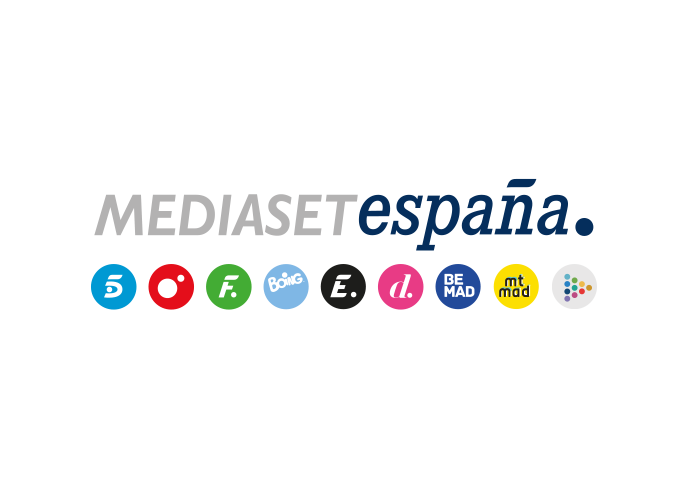 Madrid, 20 de diciembre de 2021		‘Secret Story’ anuncia el ganador de los 50.000€ del juego de los secretos en la semifinal del concurso Este martes (22:00h) en Telecinco.Julen, con 12 esferas en su poder; y Gemeliers, Luca, Sandra y Luis, con una cada uno. Uno de estos cinco participantes se alzará con el premio de 50.000 euros reservado para el ganador del juego de los secretos y las esferas, en la semifinal de ‘Secret Story. La casa de los secretos’ que Telecinco emitirá este martes 21 de diciembre a partir de las 22:00 horas.Carlos Sobera estará al frente de la nueva entrega de ‘Secret Story. Cuenta atrás’, en la que cada uno de estos aspirantes portará las esferas que ha logrado durante el juego, entre ellas la que contiene el premio.Además, uno de los cuatro candidatos a la victoria -Gemeliers, Luis, Luca y Cristina-, el menos votado por la audiencia hasta ese momento, quedará fuera de la carrera por ganar ‘Secret Story’, de modo que al final de la noche serán tres los aspirantes al triunfo en la gran final de este jueves.